Программа мероприятия «1С-Секреты»Узнайте, на что способна ваша программа «1С», и получите возможность приобрести офисный пакет программ с уникальным функционалом бессрочно на выгодных условиях!10:00-12:20	Узнайте, как:Избавиться от рутины и стресса.Управлять налоговыми рисками: проявлять должную осмотрительность; отстаивать свои интересы в случае претензий от налоговых органов.Экономить время и силы с автоматической сверкой документов и отправкой отчетности.Отправлять нулевую отчетность вовремя, бесплатно и без помощи бухгалтера.Открывать и редактировать документы любых форматов, в том числе и PDF-файлы, без установки дополнительных приложений. Легко и эффективно вести бизнес с онлайн-бухгалтерией.Получать техподдержку по одному клику.12:20-12:50  	Кофе-брейк  12:50-14:15  	Новинки для розничной торговли:Выполнение требования 54-ФЗ - поддержка со стороны «Центров компетенции 1С по 54-ФЗ».Удобная работа с онлайн-кассами в «1С:Предприятие 8».Оперативное получение электронных подписей для подачи сведений в ЕГАИС и работе с ОФД.Новые возможности для опта и розницы: оптимизация и увеличение рентабельности продаж.Специальные предложения для участников семинара!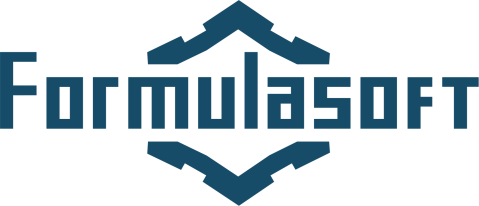 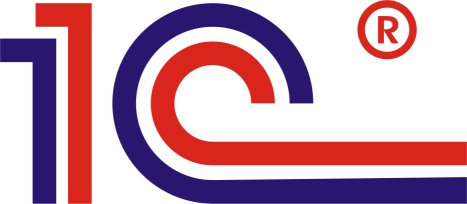 